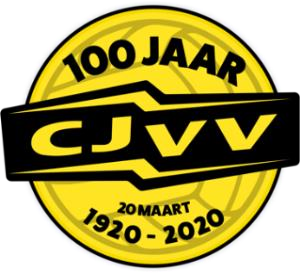 DEFINITIEF VERSLAG VAN DE ALGEMENE LEDENVERGADERING VAN CJVV  GEHOUDEN OP MAANDAG 16 DECEMBER 2019 OM 20.00 UURVastgesteld door de ALV op 14 december 2020Aanwezig: de presentielijst is getekend door 20 leden Opening De voorzitter, Peter Coenen opent de vergadering om 20:04 uur en heet iedereen welkom. Heddy Posthouwer leest een gedicht voor van Carlos Desoete: ‘In mijn diepste binnenste’.Mededelingen en ingekomen stukken Van het bestuur is Liesbeth Postma i.v.m. andere verplichtingen niet aanwezig.Rien Vreekamp heeft zich afgemeld.Verslag van de Algemene Ledenvergadering Het verslag van de Algemene Ledenvergadering van 17 december  2018 wordt vastgesteld. Verslag kascommissie Henk Nagelhout geeft een toelichting op de uitgevoerde controle door de kascommissie.  De kascommissie heeft de boekhouding over het 2018/2019 gecontroleerd. Op  alle gestelde vragen kon door de penningmeester goed antwoord worden gegeven. Geconcludeerd werd dat de balans en de resultatenrekening geen onregelmatigheden lieten zien. Dit geeft vertrouwen dat de financiën goed zijn beheerd. Er worden geen aanbevelingen voor verbetering gedaan.De Kascommissie stelt voor, onder dankzegging aan de penningmeester, het bestuur decharge te verlenen voor het gevoerde financiële beleid over het boekjaar 2018/2019. Deze decharge wordt verleend.Jaarrekening en balans De penningmeester licht de jaarrekening toe:  Er zijn zoals gebruikelijk meevallers en tegenvallers t.o.v. de begroting. De liquide middelen zijn verdubbeld. Personeelskosten zijn € 3.000 minder. Wedstrijdkosten € 6.000 minder door het achterblijven van de geplande activiteiten. G-voetbal is door de sponsoring geen kostenpost maar inkomstenbron geworden. De G-afdeling wilde budget om ook leuke dingen te kunnen organiseren. Rad van fortuin bij de Bosloop draait ook voor het G-afdeling.Toelichting op de balans:Er zijn nu meer liquide middelen en dat maakt het financieel beheer makkelijker. Benodigde uitgaven kunnen makkelijker en sneller gemaakt worden, zonder dat dat leidt tot krampachtig beheer: Crediteuren kunnen tijdig betaald worden .Symbolische voorraden(kleding etc.) zijn afgeboekt. De jaarrekening 2018/2019 en de balans per 30 juni 2019 wordt vast gesteld en het bestuur wordt gedechargeerd.Benoeming kascommissie.Henk Nagelhout treedt af.  Harold Tolboom (tot 2022) en Arnoud Hospes (tot 2021) blijven. Peter van de Kamp treedt toe tot de kascommissie (tot 2023). Jaarverslag Dik van Leeuwen licht het jaarverslag toe:   Dames 1 werd kampioen, Heren 1 niet. Er is een beleidsplan voor de G-afdeling geschreven, want dat behoefde aandacht. Het lukt CJVV om een brede sportvereniging te zijn en goed samen te werken met andere verenigingen in de buurt. De aangestelde  sportparkmanager ondersteunt dit ook. Life-Goals is een succes en loop heel goed: 180 Deelnemers zijn actief betrokken. Jan Kreulen en Willem Homan  zijn overleden; Wij missen ze.Door de vernieuwde communicatie-inzet bereiken we onze leden vaker en gerichter en versterken we het clubgevoel.  Met het aanstellen van een vrijwilligers-coördinator zetten we een volgende stap naar breed gedragen vereniging. Verlichting van veld 4 is verbeterd. Fietsenstalling is verbeterd. Trap is mooi geel. Vloer in de kantine gaat in de winterstop een metamorfose krijgen. De sponsorcie is versterkt met 2 leden. De voorbereidingen voor het 100 jarig jubileum zijn het afgelopen jaar al vol ingezet.Waardering wordt uitgesproken voor het mooie volledige jaarverslag. Deze past straks mooi in de archieven van club. Met dank aan de samenstellers wordt het verslag vastgesteld.8. 	Bestuursverkiezing Er zijn geen aftredende en niet herkiesbare bestuursleden.Aftredend en herkiesbaar zijn: Gijsbert-Jan van de Pol (volgens rooster aftredend), Evert Nawijn en Joost van Aller (vervroegd aftredend en herkiesbaar om te voorkomen dat in 2020 zes bestuursleden tegelijk zouden kunnen aftreden). Gijsbert-Jan, Evert en Joost worden met applaus opnieuw verkozen.10. 	Jaarplan 2019-2020 Toelichting G-voetbal: Door Gijsbert Jan van der Pol.De G-Jeugd neemt niet deel aan de competitie vanwege te weinig aantal leden: Het aantal gehandicapten wordt minder + Er zijn steeds meer mogelijkheden voor gehandicapten om te sporten in Amersfoort.G-Senioren: Het tekort aan leiders is een punt van zorg. Maar er is vertrouwen dat dit wordt opgelost. Als mensen zich geroepen voelen om hier aan bij te dragen dan zijn ze van harte welkom. We praten nu van 1 G-afdeling, omdat dat o.a. makkelijker uitwisseling tussen verschillende betrokkenen/leiding mogelijk maakt. Voorgesteld wordt om in het clubblad na de kerstvakantie aandacht te besteden aan het G-voetbal.Peter van de Kamp stelt de vraag welke randvoorwaarden worden bedoeld om de ambitie van het voetbal op 1e klasse niveau te gaan waarmaken. Willen we spelers gaan betalen? Peter Coenen geeft aan dat we dat wel zouden willen, maar dat de meerjarige financiering, sponsoring met significante bedragen, dat niet toelaten.  Aan de benodigde randvoorwaarden moet je vooral denken in termen van goede  accommodatie, kleding, verzorging, opleiding van trainers etc. En het begint bij een goede jeugdopleiding,  waar de jeugd zich ook langdurig aangetrokken voelt bij een prettige en goed georganiseerde club als CJVV wil zijn. Bijvoorbeeld een signaal dat we op de goede weg zijn, is dat de A-selectie helemaal in takt is gebleven. Ook dat bijvoorbeeld Yassine Tekfaoui recent heeft gedebuteerd bij Utrecht 2.  Het verder door ontwikkelen van het meisjesvoetbal vinden we ook belangrijk. Jurriaan Kok merkt op dat het praktische invullen van die randvoorwaarden nog wel z’n aandacht behoeft: Er zijn een heel aantal leiders en trainers die niet in verzorgde kleding op het veld staan. Er lijkt weinig discipline om er netjes bij te lopen. We spreken af dat iedereen een ander mag aanspreken.  Leiders van de jeugdteams beschikken niet over clubkleding. Het bestuur zal bespreken of en hoe we daar actie op kunnen gaan nemen. Koos Offereins stelt m.b.t. vrijwilligers de vraag wat met ‘tijdscriteria’ wordt bedoeld. Heddy Posthouwer geeft aan dat hier tijdsinschatting wordt bedoeld.  Peter van de Kamp stelt de vraag wie als coördinator meisjesvoetbal is aangewezen. Dat is Nico van der Linden.Het Jaarplan 2019/2020 wordt vastgesteld. De leden worden bedankt voor het gestelde vertrouwen. We kunnen we aan de gang.11. 	Begroting  	Evert Nawijn geeft een toelichting op de begroting 2019/2020De begroting is voornamelijk gebaseerd op uitgaven van de afgelopen jaren. Een verschil is natuurlijk de begrootte kosten t.b.v. het jubileumjaar. Afgelopen jaren is daar al steeds € 2.000 voor gereserveerd. Sponsoren zijn ook aangeschreven t.b.v. jubileum. En er zijn extra uitgaven van EUR 10.000 t.b.v. het jubileum begroot.  	 Post materiaal is verdubbeld voor dit jaar. Post wedstrijdkosten (afgelopen jaar € 60.504) toch weer begroot voor € 68.150	De begroting 2019/2020 wordt vastgesteld.12. 	Rondvraag Willem Hospes stelt de vraag wat is de uitkomst is van de spiegelbijeenkomsten:  Dik van Leeuwen geeft aan dat de aanpak daarvan beter had gekund. De eerst keer kwam er niemand. De tweede keer waren 4 a 5 mensen aanwezig. Input ophalen bij  de leiders lijkt een betere aanpak. Koos Offereins en Jurriaan Kok geven aan de het wel erg jammer is dat voor een vereniging met 1000+ leden zo matig (laag aantal) wordt bezocht. Hij stelt de vraag  wat hier aan ten grondslag ligt. Heddy Posthouwer geeft aan de communicatie over de ALV niet alleen via website, maar ook via ook faceboek / instagram heeft plaats gevonden. Voorgesteld wordt om de communicatie van de ALV mede ‘langs de structuur’ zou kunnen plaats vinden: Dus via de leiding / teams en/of  per persoonlijke e-mail.  Het voorstel van actiever benaderen van de leden wordt omarmd. Het bestuur zal dit verder oppakken.Wim de Leu maakt kenbaar aan dat er vrijwel geen kopij wordt aangeleverd t.b.v. clubblad en stelt de vraag of het op deze manier nog wel de moeite loont en zinvol (ook qua geld) is om er op deze manier mee door te gaan.  Wim wordt uitgenodigd om hier binnen de redactie van De Stip ook zelf over na te denken. Het bestuur zal dat ook doen. 13. 	Sluiting Peter Coenen sluit af met de overwegingen: Dat CJVV 100 jaar mooi is gestart op 31 augustus. Het eerste elftal een mooi retroshirt in ontvangst heeft genomen. Er zijn o.a. nog een jubileumkrant en  -boek onderweg. We zijn met zes bussen naar Utrecht – AZ geweest. We hebben met CJVV een mooie plek in de samenleving. Peter geeft aan dat hij graag voorzitter is van het bestuur waar open met elkaar wordt gecommuniceerd. Samen brengen we CJVV tot nog grotere hoogten. 